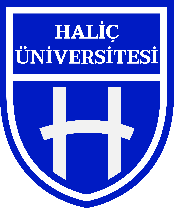 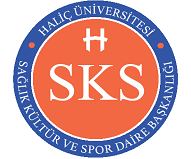 ….. /….. /…..T.C.HALİÇ ÜNİVERSİTESİSağlık, Kültür ve Spor Daire Başkanlığı’na,……………………………… Eğitim-Öğretim yılında ………………………………………………..  Kulübü’nün Danışmanlık görevini yapmayı kabul ediyorum.  Kulüp Danışman Akademisyen                                                                                           İmza:İsim-Soyisim:Telefon Numarası:Tarih: